ΜΑΘΗΜΑ: ΔΕΡΜΑΤΟΛΟΓΙΑΚαθηγητής: ΚΕΛΕΣΗ ΜΑΡΘΑ / ΘΕΟΔΩΡΟΠΟΥΛΟΣ ΚΩΝΣΤΑΝΤΙΝΟΣΗμέρα μαθημάτων: Τρίτη 19:00-21:00 μμΑίθουσα Διδασκαλίας: Κ13 - 102					Ακαδ. Έτος 2018-2019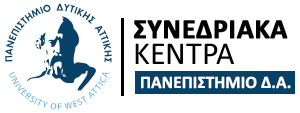 ΣΧΟΛΗ ΕΠΑΓΓΕΛΜΑΤΩΝ ΥΓΕΙΑΣ ΚΑΙ ΠΡΟΝΟΙΑΣ ΤΜΗΜΑ ΝΟΣΗΛΕΥΤΙΚΗΣΠΡΟΓΡΑΜΜΑ ΜΕΤΑΠΤΥΧΙΑΚΩΝ ΣΠΟΥΔΩΝ «ΤΡΑΥΜΑΤΑ ΚΑΙ ΕΛΚΗ, ΘΕΡΑΠΕΙΑ - ΦΡΟΝΤΙΔΑ»ΜάθημαΗμερομηνίαΘεματική ΕνότηταΔιδάσκων1ο2/10/18Ανατομία-Ιστολογία-Φυσιολογία δέρματοςΘΕΟΔΩΡΟΠΟΥΛΟΣ ΚΩΝ/ΝΟΣ2ο9/10/18Στοιχειώδεις βλάβες δέρματος- Διαγνωστικές εξετάσεις στη ΔερματολογίαΘΕΟΔΩΡΟΠΟΥΛΟΣ ΚΩΝ/ΝΟΣ3ο16/10/18Φαρμακευτικές αντιδράσειςΘΕΟΔΩΡΟΠΟΥΛΟΣ ΚΩΝ/ΝΟΣ4ο23/10/18Σακχαρώδης διαβήτης και δέρμαΘΕΟΔΩΡΟΠΟΥΛΟΣ ΚΩΝ/ΝΟΣ5ο30/10/18Έλκη σε βακτηριακές δερματικές νόσουςΘΕΟΔΩΡΟΠΟΥΛΟΣ ΚΩΝ/ΝΟΣ6ο6/11/18Έλκη σε δερματικές νόσους προκαλούμενες από μικροοργανισμούςΘΕΟΔΩΡΟΠΟΥΛΟΣ ΚΩΝ/ΝΟΣ7ο13/11/18Ελκη σε σεξουαλικώς μεταδιδόμενα νοσήματα IΘΕΟΔΩΡΟΠΟΥΛΟΣ ΚΩΝ/ΝΟΣ8ο20/11/18Ελκη σε σεξουαλικώς μεταδιδόμενα νοσήματα IIΘΕΟΔΩΡΟΠΟΥΛΟΣ ΚΩΝ/ΝΟΣ9ο27/11/18Προκαρκινικές βλάβες δέρματοςΘΕΟΔΩΡΟΠΟΥΛΟΣ ΚΩΝ/ΝΟΣ10ο4/12/18Ακτινοβολία και δέρμαΘΕΟΔΩΡΟΠΟΥΛΟΣ ΚΩΝ/ΝΟΣ11ο11/12/18Καρκίνοι δέρματοςΘΕΟΔΩΡΟΠΟΥΛΟΣ ΚΩΝ/ΝΟΣ12ο18/12/18Διαχείριση - περιποίηση δέρματος γύρω από έλκη ΘΕΟΔΩΡΟΠΟΥΛΟΣ ΚΩΝ/ΝΟΣ13ο8/1/19Βιταμίνες και δέρμαΘΕΟΔΩΡΟΠΟΥΛΟΣ ΚΩΝ/ΝΟΣ14οΕξετάσεις